Rugby games
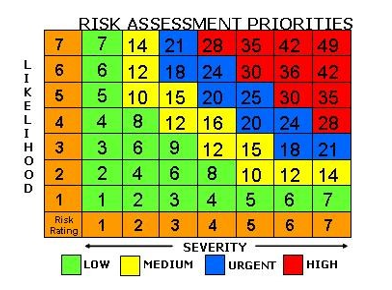 Action PlanLocation:Rugby fieldsAssessor:Senior playersPersons at risk:Any player / spectator Hazard (H)Hazardous Event (HE)Consequence (C)Pre-Control Risk RatingPre-Control Risk RatingPre-Control Risk RatingControl MeasuresPost Control Risk RatingsPost Control Risk RatingsPost Control Risk RatingsCommentsHazard (H)Hazardous Event (HE)Consequence (C)LSRisk ScoreLSRisk ScoreCommentsH  Over exhaustion/Dehydration HE An attendee works too hard/don’t drink enough waterC Fainting/Collapsing and any consequent injuries3515Coach to ensure that they provide sufficient breaks during a training session for attendees to rest and rehydrateCoach/captains to remind attendees to bring a water bottle with them.On matchdays water is provided by coach/captain for players to drink from if they don’t have their own.248H - Heightened emotions from playersHE - fight breaks out on the fieldC - players become injured 4416Students made clear on conduct expected in training sessions and matches. Anyone who acts outside of this during training sessions will be removed. Coach and referee intervene as and when necessary.248H – Pre-existing injuryHE – participating in physical activity with a pre-existing injuryC -Aggravate/worsen a pre-existing injury (e.g. tears an ACL)5630Attendees to make coach/captain aware of any pre-existing injuries.Student to opt out of any form of physical activity which might worsen their injury.Coaches/captains keep tabs on players’ previous injuries and check on their welfare.Coaches/captain only select players for matches who are deemed fit to participate by all stakeholders.Physio to possibly look over players with pre-existing injuries.If properly checked (and the player is injured) they won't be playing and should be out of harm's way.2612H - inappropriate spectator behaviour HE - alcohol, general rude behaviourC - fighting, injury3412Making security aware of persons, give warnings and if continued behaviour have them taken away.144H- Contact playHE- Tackling and scrimmageC - Poor tackling technique could result in a more serious injury such as concussion4520Training provided is designed to improve level of rugby in a safe manner. All members of the club are coached correctly (by qualified coaches) in the most important areas of contact.Players who are less confident are coached until they are ready to partake in the heavy contact.2510Along with tailored training for contact, we will also have trained first aiders to deal with any injuries.H- lack of preparation before training and matches session (warm up) HE- participating in training session/matches without adequate warm up C- Potential injuries such as to their muscles3515Coach/captain will ensure everyone takes part in the warm up before training and a match and all attendees who show up later to the session, will be asked to do an individual warm up prior to joining the main session.155Session leads will ensure that preparation before sessions is a priority, to prevent avoidable injuries.H JewelleryHE Jewellery being worn by at training/matches C Jewellery causing injuries to peers or the wearer4520Jewellery such as chain/rings to be removed before training/matches. 133H  Over exhaustion/Dehydration HE An attendee works too hard/don’t drink enough waterC Fainting/Collapsing and any consequent injuries3515Coach to ensure that they provide sufficient breaks during a training session for attendees to rest and rehydrateCoach/captains to remind attendees to bring a water bottle with them.On matchdays water is provided by coach/captain for players to drink from if they don’t have their own.248H - faulty equipmentHE – contact with faulty equipment C –  injury to players3412President or Coach, visually inspect equipment prior to when they’re due to be used. If any harmful equipment is identified, this is not to be used and is safely disposed of.President or Coach to check equipment again on the day of the event. If any harmful equipment is identified, this is not to be used and is safely disposed of. Safe equipment is then used in its place.Where relevant, club equipment is serviced to ensure it is fit for purpose and is being safely maintained.144H – Playing surfacesHE – trips and falls. Uneven playing surfaces causing trips, falls and hard and soft surfaces causing injuries for playersC – Cuts, bruises, sprained joints3412Coach/president/captain to check training surface beforehand and remove any objects which might pose a trip hazard.Pitches are to be maintained by ground staff and cancel fixtures if ground is deemed unsuitable to play on. The decision to cancel training or matches will be made by ground staff in conjunction Jonny Lowdell General Manager at Essex Sport.111H IntoxicationHE Attendee arrives to training/matches intoxicated and tries to participate C Injuries themselves or their peers155Any student deemed to be under the influence of alcohol/drugs will be refused entry to training/won’t be allowed to play in matches.111(H) Participating in training/matches(HE) Head collisions between players or between players and floor(C) Possible concussion and continuing to play with concussion4520All captains issued with concussion recognition tool document within their captain packs. If a player sustains impact to their head from another player’s head/elbow/ground, they will be checked for possible concussion. First aider/captain/coach should look out for visible clues of concussion (e.g. slow to get up off the ground) and test memory function (e.g. What venue are we at today?) of the injured party. Any athlete with suspected concussion should be immediately withdrawn from play and assessed by a first aider. They should not be left alone or drive a motor vehicle.3515The person signing this assessment must check the information above to ensure it is relevant to this operation on this site. Additionally, any additional controls measures deemed necessary must be included.The person signing this assessment must check the information above to ensure it is relevant to this operation on this site. Additionally, any additional controls measures deemed necessary must be included.The person signing this assessment must check the information above to ensure it is relevant to this operation on this site. Additionally, any additional controls measures deemed necessary must be included.Signed AuthorJohn loundDate: 17/10/2022Signed Checked ByRob NealeDate:05/12/2022Hazard No.Details of Action to be TakenAction by whoTarget DateCompletion DateSignatureN/ANo action yet to be taken